                                                                                                              DVD / PGD / FF                                                                                              …………………………………….P O Z I VMEĐUNARODNO NATJECANJE U SPAJANJU USISNIH VODOVAX I   MEMORIJAL MILANA PAŽIĆAVZG Sv. I. Zelina organizira međunarodno vatrogasno natjecanje u spajanju usisnih vodova - Memorijal Milana Pažića – koji će se održati u  u Sv. I. Zelini 22.04.2023.g. s početkom u  15.00 h (subota)  Samo natjecanje izvodit će se u Sportskoj dvorani na dva tepiha, i to u kategorijama: 1. MA 2. MB /rođeni 1993.godine i stariji/ 3. ŽA 4. ŽB / rođene 1993.godine i starije/ Dokaz o godini rođenja za B ekipe su: osobna iskaznica, putovnica ili vatrogasna iskaznica. Natjecatelji su obvezni nastupiti u kompletnoj opremi za natjecanje: radna odora, radne cipele, kaciga, radni opasač i oznake natjecatelja. Ekipu sačinjava 6 članova i to: Z, S, V1, V2, C1 i C2 .Vježbe se izvode po pravilniku HVZ-a i CTIF-a.Vrijeme izvođenje vježbe mjeri se elektronski. Početak vježbe započinje komandom preko razglasa za oba dvije staze istovremeno. Vježba završava nakon spajanja usisnog voda na maketu od strane strojara i njegove komande „GOTOVO“ nakon koje pritiskom na taster kod A spojnice, strojar zaustavlja vrijeme završetka vježbe nakon čega ostali dio ekipe u vremenu od 10 sekundi završava svoje radnje, te se postrojava na vrhu tepiha. U slučaju da ekipa nije zauzela pravilni završni stav ista se kažnjava greškom „nepravilan završni stav“.Izvode se dvije vježbe, a u obzir dolazi vrijeme bolje izvedene vježbe, a u slučaju  identičnog rezultata uzima se vrijeme druge vježbe.Napominjemo da za ovo natjecanje kotizacije nemaDa bismo mogli što bolje pripremiti samo natjecanje, te napraviti raspored istog molimo Vas da nam pošaljete prijave ekipa do 20.04.2023. na:  e-mail VZG-a Sv. Ivana Zeline ( kontakt@vzg-zelina.hr )e-mail DVD-a Paukovec   ( dvd_paukovec@net.hr ) Za bilo kakvo pitanje vezano uz samo natjecanje obratiti se možete DVD-u Paukovec kao suorganizatoru  na tel: Kontakt osoba – Gosp. Darijo Prelec, mobitel:  00385-997383131 (voditelj natjecanja)                Za sve učesnike osigurane su diplome za sudjelovanje, a za prva tri mjesta u svakoj kategoriji biti će osigurani pehari, dok će za najbolje vrijeme na natjecanju biti osiguran prijelazni pehar.Za sve zainteresirane učesnike biti će osigurana prehrana i piće u Vatrogasnom centru a u organizaciji DVD-a Sv.Ivan Zelina. Unaprijed veliko hvala i sa radošću očekujemo Vaš dolazak!S poštovanjem,,,Uz vatrogasni pozdrav ¨POMOZ BOG¨                                                                                            Zapovjednik  VZG-a Sv.Ivan Zelina                                                                                                                                                                                             Ivica Mačković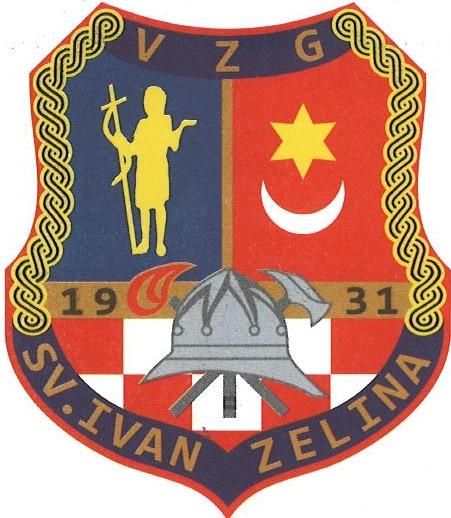                                          VATROGASNA ZAJEDNICA GRADA                                              Sveti Ivan Zelina                                            Bocakova11,10380Sv.IvanZelina                                            Tel./Fax: +38512060930                                            e-mail:kontakt@vzg-zelina.hr                                           OIB:98492628997                                           IBAN: HR4523600001101452505